Об утверждении Положения  «ОКонтрольно-счётной комиссииГрязинского муниципального района Липецкой области Российской Федерации»в новой редакцииРассмотрев проект Положения «О Контрольно-счетной комиссии Грязинского муниципального района Липецкой области Российской Федерации», в целях контроля за исполнением бюджета района, организацией и осуществлением контроля за законностью, результативностью использования средств бюджета района, а также средств, получаемых бюджетом района из иных источников, за соблюдением установленного порядка управления и распоряжения имуществом, находящимся в муниципальной собственности района, в соответствии с Бюджетным кодексом Российской Федерации, Федеральным законом от 07.02.2011 г. № 6-ФЗ "Об общих принципах организации и деятельности контрольно-счетных органов субъектов Российской Федерации и муниципальных образований", руководствуясь  Уставом Грязинского муниципального района, учитывая решение постоянной  комиссии по правовым вопросам, местному самоуправлению и депутатской этике, Совет депутатов Грязинского муниципального района РЕШИЛ:Принять Положение о Контрольно-счетной комиссии Грязинского муниципального района Липецкой области Российской Федерации в новой редакции (прилагается).Признать утратившими силу решения Совета депутатов Грязинского муниципального района от 02.06.2009 г. № 132 "О проекте Положения о Контрольно-счётной комиссии Грязинского муниципального района",  от 22.06.2010 г. № 224 "О внесении изменений в Положение о Контрольно-счетной комиссии Грязинского муниципального района", от 17.07.2012 г. № 390 "О внесении изменений в Положение о Контрольно-счетной комиссии Грязинского муниципального района", от 27.01.2015 г. № 127 "О внесении изменений в Положение о Контрольно-счетной комиссии Грязинского муниципального района", от 19.04.2016 г. № 57 "О внесении изменений в Положение о Контрольно-счетной комиссии Грязинского муниципального района".3.       Направить вышеуказанный нормативный правовой акт главе Грязинского муниципального района для подписания и официального опубликования.4.      Настоящее решение вступает в силу со дня его принятия. Председатель Совета депутатов Грязинского муниципального района  					А.А.Шабунин                                                                     Приложение к решению сессии  Совета депутатовот 31 января 2017 г. №109 ПОЛОЖЕНИЕО КОНТРОЛЬНО-СЧЕТНОЙ КОМИССИИ ГРЯЗИНСКОГО МУНИЦИПАЛЬНОГО РАЙОНАЛИПЕЦКОЙ ОБЛАСТИ РОССИЙСКОЙ ФЕДЕРАЦИИСтатья 1. Статус Контрольно-счетной комиссии.1. Контрольно-счетная комиссия Грязинского муниципального района Липецкой области Российской Федерации  является постоянно действующим органом внешнего муниципального финансового контроля, входит в структуру органов местного самоуправления Грязинского муниципального района, образуется Советом депутатов Грязинского муниципального района и подотчетна ему.2. Контрольно-счетная комиссия обладает правами юридического лица.3. Контрольно-счетная комиссия Грязинского муниципального района Липецкой области Российской Федерации (далее - Контрольно-счетная комиссия). Сокращённое наименование – Контрольно-счётная комиссия Грязинского муниципального района.4. Деятельность Контрольно-счетной комиссии не может быть приостановлена в связи с истечением срока или досрочным прекращением полномочий Совета депутатов Грязинского муниципального района.5. Контрольно-счетная комиссия имеет право вносить предложения о внесении изменений в муниципальные правовые акты Грязинского муниципального района и их проекты по вопросам, относящимся к ее полномочиям.6. Представительные органы поселений, входящих в состав Грязинского муниципального района, вправе заключать соглашения с представительным органом муниципального района о передаче Контрольно-счётной комиссии Грязинского муниципального района полномочий контрольно-счётного органа поселения по осуществлению внешнего финансового контроля.7. Контрольно-счётная комиссия подотчётна Совету депутатов Грязинского муниципального района.8. Контрольно-счётная комиссия обладает организационной и функциональной независимостью, и осуществляет свою деятельность самостоятельно.Статья 2. Правовые основы деятельности Контрольно-счетной комиссии.Правовое регулирование организации и деятельности Контрольно-счетной комиссии основывается на Конституции Российской Федерации и осуществляется Федеральным законом от 6 октября 2003 года N 131-ФЗ "Об общих принципах организации местного самоуправления в Российской Федерации", Бюджетным кодексом Российской Федерации, Федеральным законом от 7 февраля 2011 года N 6-ФЗ "Об общих принципах организации и деятельности контрольно-счетных органов субъектов Российской Федерации и муниципальных образований", другими федеральными законами и иными нормативными правовыми актами Российской Федерации, законами Липецкой области, Уставом Грязинского муниципального района, настоящим Положением и иными нормативными правовыми актами органов местного самоуправления Грязинского муниципального района.Статья 3. Принципы деятельности Контрольно-счетной комиссии.Деятельность Контрольно-счетной комиссии основывается на принципах законности, объективности, эффективности, независимости и гласности.Статья 4. Состав Контрольно-счетной комиссии.1. Контрольно-счетная комиссия образуется в составе председателя и инспекторов.2. Срок полномочий председателя Контрольно-счетной комиссии составляет пять лет.3. Председатель может замещать должности муниципальной службы в соответствии с Федеральным законом от 2 марта 2007 года № 25-ФЗ "О муниципальной службе в Российской Федерации", Законом Липецкой области от 2 июля 2007 года № 68-ОЗ "О правовом регулировании вопросов муниципальной службы Липецкой области", Законом Липецкой области от 2 июля 2007 года № 67-ОЗ "О реестре должностей муниципальной службы Липецкой области".4. Структура и штатная численность Контрольно-счетной комиссии устанавливаются Советом депутатов Грязинского муниципального района.5. Инспектора контрольно-счётной комиссии в количестве, определённом решением Совета депутатов назначаются на должность сроком на 5 лет и освобождаются от должности Советом депутатов.6. Инспекторами Контрольно-счётной комиссии могут быть назначены граждане Российской Федерации, имеющие высшее финансовое, экономическое образование и опыт профессиональной деятельности в области государственного или муниципального управления, контроля, экономики и финансов не менее 2-х лет.7. В служебные обязанности инспекторов Контрольно-счётной комиссии входит непосредственная организация и проведение контроля в пределах компетенции Контрольно-счётной комиссии. Статья 5. Порядок назначения председателя Контрольно-счетной комиссии.1. Председатель Контрольно-счетной комиссии назначается Советом депутатов Грязинского муниципального района .2. Предложения о кандидатурах председателя Контрольно-счетной комиссии вносятся в Совет депутатов Грязинского муниципального района:1) председателем Совета депутатов Грязинского муниципального района;2) депутатами Совета депутатов Грязинского муниципального района - не менее одной трети от установленного числа депутатов Совета депутатов Грязинского муниципального района;3) главой Грязинского муниципального района.3. Для рассмотрения кандидатуры председателя Контрольно-счетной комиссии в Совет депутатов Грязинского муниципального района представляются следующие документы:а) письменное заявление кандидата о приеме на должность председателя Контрольно-счетной комиссии;б) копия документа, удостоверяющего личность;в) копия документа, подтверждающего наличие высшего образования;г) трудовая книжка, за исключением случаев, когда трудовой договор (контракт) заключается впервые;д) сведения о доходах, расходах, об имуществе и обязательствах имущественного характера, а также сведения о доходах, расходах, об имуществе и обязательствах имущественного характера своих супруги (супруга) и несовершеннолетних детей; е) страховое свидетельство обязательного пенсионного страхования, за исключением случаев, когда трудовой договор (контракт) заключается впервые;ж) свидетельство о постановке физического лица на учет в налоговом органе по месту жительства на территории Российской Федерации;з) документы воинского учета - для граждан, пребывающих в запасе, и лиц, подлежащих призыву на военную службу;и) заключение медицинского учреждения об отсутствии заболевания, препятствующего поступлению на муниципальную службу.4. Председатель Контрольно-счетной комиссии назначается Советом депутатов Грязинского муниципального района большинством голосов от установленного числа депутатов.Статья 6. Досрочное освобождение от должности председателя и инспекторов Контрольно-счётной комиссии.Председатель, инспекторы Контрольно-счётной комиссии могут быть досрочно освобождены от должности решением Совета депутатов Грязинского муниципального района в случаях:а) утраты председателем, инспектором Контрольно-счётной комиссии гражданства Российской Федерации;б) вступления в законную силу обвинительного приговора суда в отношении лица, являющегося председателем, инспектором Контрольно-счётной комиссии;в) признания председателя, инспектора Контрольно-счётной комиссии недееспособным, вследствие вступившего в законную силу решения суда;г) признания председателя, инспектора Контрольно-счётной комиссии безвестно отсутствующим или объявленным умершим;д) письменного заявления председателя, инспектора Контрольно-счётной комиссии о сложении своих полномочий;е) мотивированного предложения по освобождению группы депутатов численностью не менее 1/3 от их установленного числа.Представления об освобождении от должности председателя и инспекторов Контрольно-счётной комиссии в Совет депутатов Грязинского муниципального района вносит глава Грязинского муниципального района или по предложению не менее 1/3 от установленного числа депутатов Совета депутатов Грязинского муниципального района путём подачи письменного заявления с указанием проекта повестки дня, обоснованием необходимости созыва сессии и подписями депутатов. Решение об освобождении председателя и инспекторов Контрольно-счётной комиссии принимается в том же порядке, что и их избрание. Статья 7. Регламент работы Контрольно-счётной комиссии.Внутренние вопросы деятельности Контрольно-счётной комиссии, распределение обязанностей, порядок ведения дел, подготовки и проведения мероприятий всех видов и форм контрольной и иной деятельности определяется Регламентом Контрольно-счётной комиссии.В целях обеспечения высокого качества, экономичности, эффективности и объективности контрольной деятельности Контрольно-счётной комиссия разрабатывает стандарты, определяющие основные принципы финансового контроля и методические указания по проведению проверок и обследований.  Статья 8. Требования к кандидатурам председателя Контрольно-счетной комиссии и инспекторам.1. Председателем Контрольно-счетной комиссии назначаются граждане Российской Федерации, имеющие высшее образование и опыт работы в области государственного, муниципального управления, государственного, муниципального контроля (аудита), экономики, финансов, юриспруденции не менее пяти лет, для инспекторов - не менее трех лет.2. Гражданин Российской Федерации не может быть назначен председателем Контрольно-счетной комиссии или инспектором в случае:1) наличия у него неснятой или непогашенной судимости;2) признания его недееспособным или ограниченно дееспособным решением суда, вступившим в законную силу;3) отказа от прохождения процедуры оформления допуска к сведениям, составляющим государственную и иную охраняемую федеральным законом тайну, если исполнение обязанностей по должности, на замещение которой претендует гражданин, связано с использованием таких сведений;4) выхода из гражданства Российской Федерации или приобретения гражданства иностранного государства либо получения вида на жительство или иного документа, подтверждающего право на постоянное проживание гражданина Российской Федерации на территории иностранного государства.3. Председатель Контрольно-счетной комиссии не может состоять в близком родстве или свойстве (родители, супруги, дети, братья, сестры, а также братья, сестры, родители и дети супругов и супруги детей) с председателем Совета депутатов Грязинского муниципального района, главой Грязинского муниципального района, главами сельских поселений района, руководителями судебных и правоохранительных органов, расположенных на территории Грязинского муниципального района.4. Председатель обязан представлять сведения о своих доходах, расходах об имуществе и обязательствах имущественного характера, а также о доходах, расходах, об имуществе и обязательствах имущественного характера своих супруги (супруга) и несовершеннолетних детей в порядке, установленном нормативными правовыми актами РФ, Липецкой области и Грязинского муниципального района.5. Председатель Контрольно-счетной комиссии не может заниматься другой оплачиваемой деятельностью, кроме преподавательской, научной и иной творческой деятельностью. При этом преподавательская, научная и иная творческая деятельность не может финансироваться исключительно за счет средств иностранных государств, международных и иностранных организаций, иностранных граждан и лиц без гражданства, если иное не предусмотрено международным договором Российской Федерации или законодательством Российской Федерации.Статья 9. Полномочия Контрольно-счетной комиссии.1. Контрольно-счетная комиссия осуществляет следующие полномочия:1) контроль за исполнением бюджета Грязинского муниципального района;2) экспертиза проектов бюджета Грязинского муниципального района;3) внешняя проверка годового отчета об исполнении бюджета Грязинского муниципального района;4) организация и осуществление контроля за законностью, результативностью (эффективностью и экономностью) использования средств бюджета Грязинского муниципального района, а также средств, получаемых бюджетом Грязинского муниципального района из иных источников, предусмотренных законодательством Российской Федерации;5) контроль за соблюдением установленного порядка управления и распоряжения имуществом, находящимся в собственности Грязинского муниципального района, в том числе охраняемыми результатами интеллектуальной деятельности и средствами индивидуализации, принадлежащими Грязинскому муниципальному району;6) оценка эффективности предоставления налоговых и иных льгот и преимуществ, бюджетных кредитов за счет средств бюджета Грязинского муниципального района, а также оценка законности предоставления муниципальных гарантий и поручительств или обеспечения исполнения обязательств другими способами по сделкам, совершаемым юридическими лицами и индивидуальными предпринимателями за счет средств бюджета Грязинского муниципального района и имущества, находящегося в муниципальной собственности;7) анализ бюджетного процесса в Грязинском муниципальном районе и подготовка предложений, направленных на его совершенствование;8) осуществление полномочий внешнего муниципального финансового контроля в поселениях, входящих в состав Грязинского муниципального района, в соответствии с соглашениями о передаче полномочий;9) анализ данных реестра расходных обязательств Грязинского муниципального района на предмет выявления соответствия между расходными обязательствами Грязинского муниципального района, включенными в реестр расходных обязательств, и расходными обязательствами, планируемыми к финансированию в очередном финансовом году в соответствии с проектом бюджета Грязинского муниципального района;10) участие в пределах полномочий в мероприятиях, направленных на противодействие коррупции;11) аудит в сфере закупок.2. Внешний финансовый контроль осуществляется Контрольно-счетной комиссией:1) в отношении органов местного самоуправления и муниципальных органов, муниципальных учреждений и муниципальных унитарных предприятий, а также иных организаций, если они используют имущество, находящееся в собственности Грязинского муниципального района;2) в отношении иных организаций путем осуществления проверки соблюдения условий получения ими субсидий, кредитов, гарантий за счет средств бюджета Грязинского муниципального района в порядке контроля за деятельностью главных распорядителей и получателей средств местного бюджета, предоставивших указанные средства, в случаях, если возможность проверок указанных организаций установлена в договорах о предоставлении субсидий, кредитов, гарантий за счет средств бюджета Грязинского муниципального района.Статья 10. Формы осуществления Контрольно-счетной комиссией внешнего муниципального финансового контроля.1. Внешний муниципальный финансовый контроль осуществляется Контрольно-счетной комиссией в форме контрольных или экспертно-аналитических мероприятий.2. При проведении контрольного мероприятия Контрольно-счетная комиссия составляет соответствующий акт (акты), который доводится до сведения руководителей проверяемых органов и организаций. На основании акта (актов) Контрольно-счетная комиссия составляет отчет.3. При проведении экспертно-аналитического мероприятия Контрольно-счетная комиссия составляет отчет или заключение.Статья 11. Планирование деятельности Контрольно-счетной комиссии.1. Контрольно-счетная комиссия осуществляет свою деятельность на основе планов, которые рассматриваются и утверждаются Советом депутатов Грязинского муниципального района.2. План работы Контрольно-счетной комиссии утверждается в срок до 30 декабря года, предшествующего планируемому.3. Обязательному включению в план работы Контрольно-счетной комиссии подлежат поручения Совета депутатов Грязинского муниципального района, предложения и запросы главы Грязинского муниципального района, направленные в Контрольно-счетную комиссию до 15 декабря года, предшествующего планируемому.4. Предложения Совета депутатов Грязинского муниципального района, главы Грязинского муниципального района по изменению плана работы Контрольно-счетной комиссии рассматриваются Контрольно-счетной комиссией в 10-дневный срок со дня поступления.Статья 12. Обязательность исполнения требований Контрольно-счетной комиссии.1. Требования и запросы Контрольно-счетной комиссии, связанные с осуществлением ею своих полномочий, являются обязательными для исполнения организациями, в отношении которых осуществляется внешний муниципальный финансовый контроль.2. Неисполнение законных требований и запросов Контрольно-счетной комиссии, а также воспрепятствование осуществлению возложенных на нее полномочий влекут за собой ответственность, установленную действующим законодательством РФ.3. Запрос Контрольно-счетной комиссии оформляется в письменной форме и направляется по почте или вручается уполномоченному лицу адресата.Статья 13. Полномочия председателя Контрольно-счетной комиссии.1. Председатель Контрольно-счетной комиссии:1) осуществляет руководство деятельностью Контрольно-счетной комиссии;2) разрабатывает план работы Контрольно-счетной комиссии и изменения к нему;3) составляет годовой отчет о деятельности Контрольно-счетной комиссии;4) подготавливает стандарты внешнего муниципального финансового контроля;5) проводит контрольные и экспертно-аналитические мероприятия;6) представляет Совету депутатов Грязинского муниципального района ежегодный отчет о деятельности Контрольно-счетной комиссии, результатах проведенных контрольных и экспертно-аналитических мероприятий;7) взаимодействует с государственными органами Липецкой области, органами местного самоуправления и иными организациями;8) осуществляет размещение информации на сайте о проведённых проверках.Статья 14. Предоставление информации Контрольно-счетной комиссии.1. При осуществлении Контрольно-счетной комиссией контрольных мероприятий проверяемые органы и организации обязаны обеспечить Контрольно-счетной комиссии возможность ознакомления с управленческой и иной отчетностью и документацией, документами, связанными с формированием и исполнением бюджета Грязинского муниципального района, использованием собственности Грязинского муниципального района, информационными системами, используемыми проверяемыми организациями, и технической документацией к ним, а также иными документами, необходимыми для выполнения Контрольно-счетной комиссией ее полномочий.2. Управление финансов Грязинского муниципального района направляет в Контрольно-счетную комиссию бюджетную отчетность Грязинского муниципального района, утвержденную сводную бюджетную роспись, кассовый план и изменения к ним.3. Главные администраторы бюджетных средств Грязинского муниципального района направляют в Контрольно-счетную комиссию сводную бюджетную отчетность.4. Непредставление или несвоевременное представление Контрольно-счетной комиссии по ее запросу информации, документов и материалов, необходимых для проведения контрольных и экспертно-аналитических мероприятий, а равно представление информации, документов и материалов не в полном объеме или представление недостоверных информации, документов и материалов влечет за собой ответственность, установленную действующим законодательством РФ.Статья 15. Представления и предписания Контрольно-счетной комиссии.1. Контрольно-счетная комиссия по результатам проведения контрольных мероприятий вносит должностным лицам проверяемых организаций представления для их рассмотрения и принятия мер по устранению выявленных нарушений и недостатков, предотвращению нанесения материального ущерба Грязинскому муниципальному району или возмещению причиненного вреда, по привлечению к ответственности должностных лиц, виновных в допущенных нарушениях, а также мер по пресечению, устранению и предупреждению нарушений.2. Представление Контрольно-счетной комиссии подписывается ее председателем.3. Должностные лица проверяемых организаций в течение одного месяца со дня получения представления обязаны уведомить в письменной форме Контрольно-счетную комиссию о принятых по результатам рассмотрения представления решениях и мерах.4. В случае выявления нарушений, требующих безотлагательных мер по их пресечению и предупреждению, а также в случае воспрепятствования проведению Контрольно-счетной комиссии контрольных мероприятий Контрольно-счетная комиссия направляет в проверяемые организации и их должностным лицам предписание.5. Предписание Контрольно-счетной комиссии должно содержать указание на конкретные допущенные нарушения и конкретные основания вынесения предписания.6. Предписание Контрольно-счетной комиссии подписывается ее председателем7. Предписание Контрольно-счетной комиссии должно быть исполнено в указанные в предписании сроки.8. Неисполнение или ненадлежащее исполнение предписания Контрольно-счетной комиссии влечет за собой ответственность, установленную законодательством Российской Федерации.9. В случае если при проведении контрольных мероприятий выявлены факты незаконного использования средств бюджета Грязинского муниципального района, в которых усматриваются признаки преступления или коррупционного правонарушения, Контрольно-счетная комиссия незамедлительно передает материалы контрольных мероприятий в правоохранительные органы.Статья 16. Гарантии прав проверяемых органов и организаций.1. Акты, составленные Контрольно-счетной комиссией при проведении контрольных мероприятий, доводятся до сведения руководителей проверяемых органов и организаций. Пояснения и замечания руководителей проверяемых органов и организаций, представленные в сроки, установленные законом Липецкой области, прилагаются к актам и в дальнейшем являются их неотъемлемой частью.Статья 17. Взаимодействие Контрольно-счетной комиссии с государственными и муниципальными органами.1. Контрольно-счетная комиссия при осуществлении своей деятельности имеет право взаимодействовать с иными органами местного самоуправления Липецкой области, территориальными управлениями Центрального банка Российской Федерации, территориальными органами Федерального казначейства, налоговыми органами, органами прокуратуры, заключать с ними соглашения о сотрудничестве, обмениваться результатами контрольной и экспертно-аналитической деятельности, нормативными и методическими материалами.2. Контрольно-счетная комиссия при осуществлении своей деятельности вправе взаимодействовать с контрольно-счетными органами других муниципальных образований, Контрольно-счетной палатой Липецкой области, заключать с ними соглашения о сотрудничестве и взаимодействии, вступать в объединения (ассоциации) контрольно-счетных органов Липецкой области.3. Контрольно-счетная комиссия вправе планировать и проводить совместные контрольные и экспертно-аналитические мероприятия с Контрольно-счетной палатой Липецкой области, обращаться в Контрольно-счетную палату Липецкой области по вопросам осуществления Контрольно-счетной палатой Липецкой области анализа деятельности Контрольно-счетной комиссии и получения рекомендаций по повышению эффективности ее работы.Статья 18. Обеспечение доступа к информации о деятельности Контрольно-счетной комиссии.1. Контрольно-счетная комиссия в целях обеспечения доступа к информации о своей деятельности размещает в информационно-телекоммуникационной сети Интернет (далее - сеть Интернет) или средствах массовой информации информацию о проведенных контрольных и экспертно-аналитических мероприятиях, о выявленных при их проведении нарушениях, о внесенных представлениях и предписаниях, а также о принятых по ним решениях и мерах.2. Контрольно-счетная комиссия ежегодно представляет отчет о своей деятельности Совету депутатов Грязинского муниципального района. Указанный отчет публикуется в районной газете "Грязинские известия" или размещается в сети Интернет.Статья 19. Заключительные положения.Настоящее Положение вступает в силу со дня его официального опубликования.Глава Грязинскогомуниципального района                                                         В.Т. Рощупкин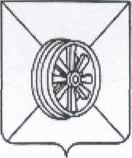 ЛИПЕЦКАЯ ОБЛАСТЬСОВЕТ ДЕПУТАТОВГРЯЗИНСКОГО МУНИЦИПАЛЬНОГО РАЙОНА 18-я СЕССИЯ VII СОЗЫВАР  Е  Ш  Е  Н  И  ЕЛИПЕЦКАЯ ОБЛАСТЬСОВЕТ ДЕПУТАТОВГРЯЗИНСКОГО МУНИЦИПАЛЬНОГО РАЙОНА 18-я СЕССИЯ VII СОЗЫВАР  Е  Ш  Е  Н  И  ЕЛИПЕЦКАЯ ОБЛАСТЬСОВЕТ ДЕПУТАТОВГРЯЗИНСКОГО МУНИЦИПАЛЬНОГО РАЙОНА 18-я СЕССИЯ VII СОЗЫВАР  Е  Ш  Е  Н  И  Е«31» января 2017 г.г. Грязи№ 109